Hollybrook Indoor Scavenger Hunt (Week 1)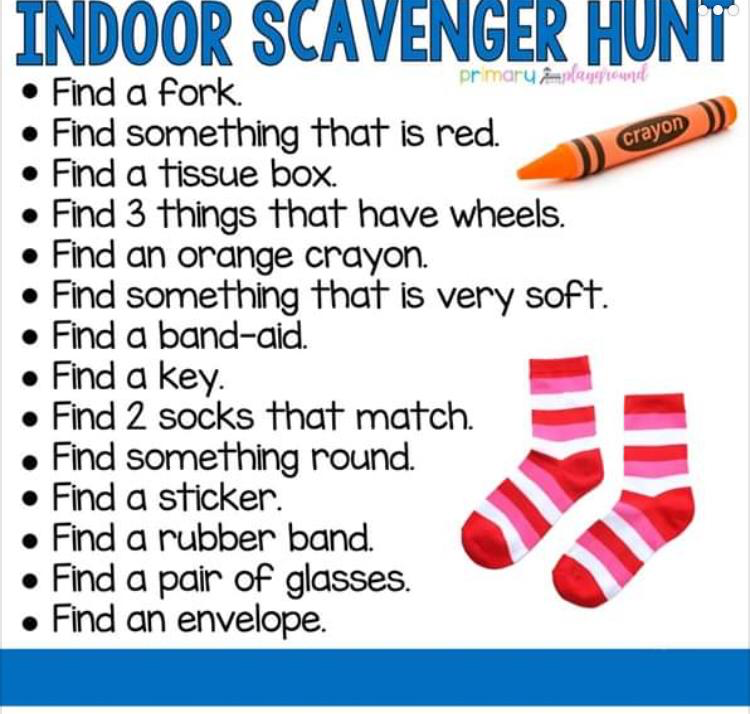 